EL BAUTISMO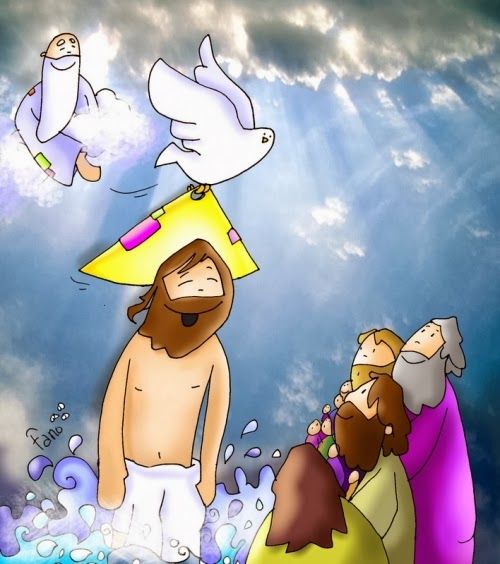 (De estas 7 actividades elige las 5 que más te gusten)Actividad 1: Completa la ficha.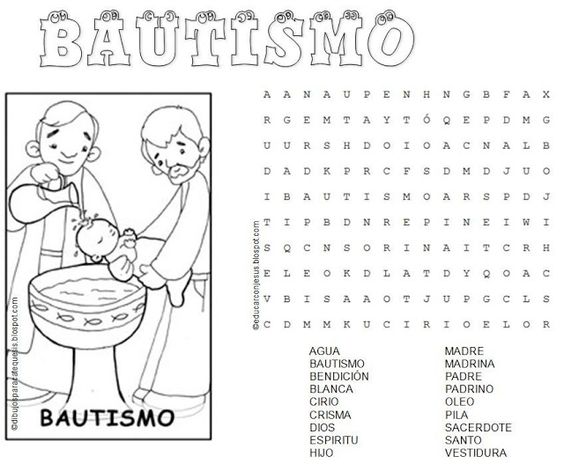 Actividad 2: Completa la fichas.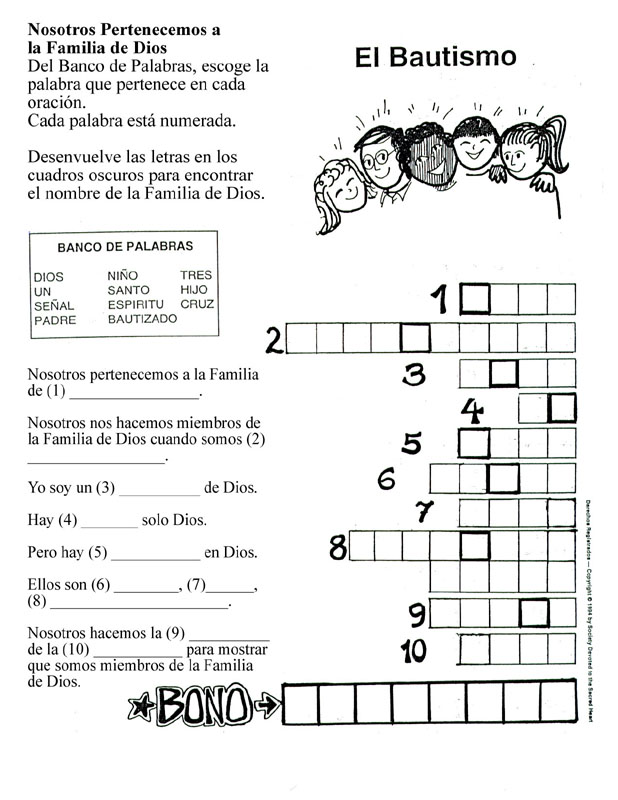 Actividad 3: Completa las tareas.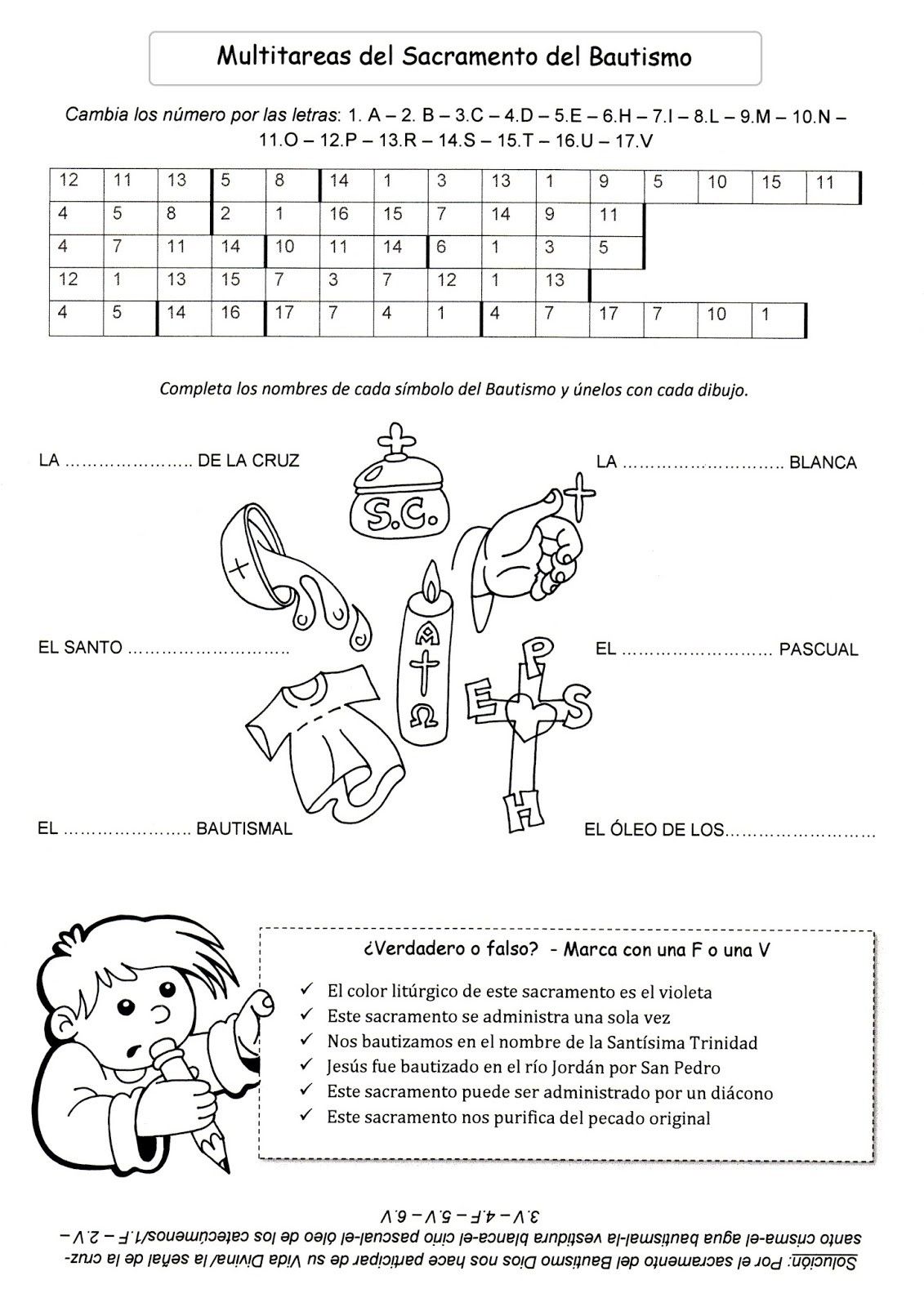 Actividad 4: Encuentra las 10 diferencias.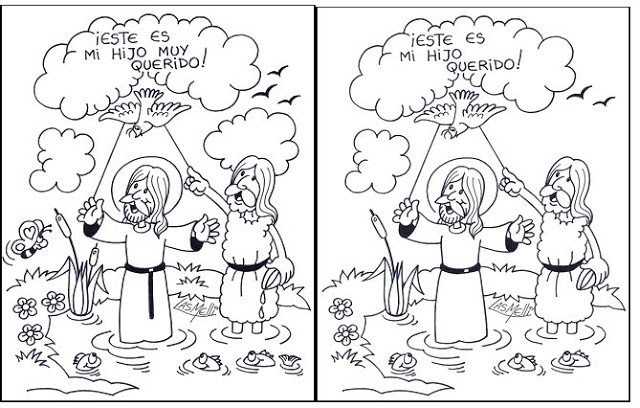 Actividad 5: Completa el rosco de pasapalabra sobre el bautismo.https://es.educaplay.com/recursos-educativos/3472231-el_sacramento_del_bautismo.htmlActividad 6: Mini-video explicativo sobre el bautizo de Jesúshttps://www.youtube.com/watch?v=xTaScPYfZjkActividad 7: Colorea el dibujo como más te guste.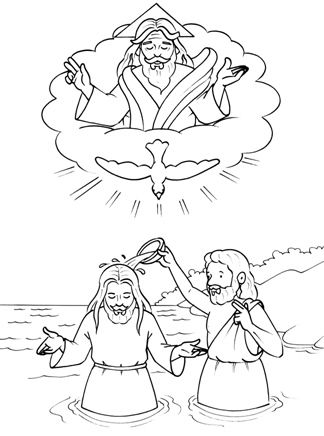 